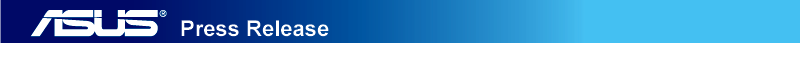 Presentato in anteprima alla Milano Design Week ASUS B1M, il proiettore wireless ultraluminoso con lampada Eco-LED da 700 lumen Un elegante proiettore che permette di visualizzare via Wi-Fi i contenuti provenienti da notebook, tablet e smartphoneCernusco sul Naviglio 9 Aprile 2013. Ad arricchire la propria offerta di video proiettori portatili di qualità, ASUS ha presentato in anteprima per il mercato italiano il videoproiettore portatile LED wireless ASUS B1M, con tecnologia ASUS Wi-Fi Projection per presentazioni e streaming multimediale senza l’utilizzo di cavi anche in sale riunioni di dimensioni contenute.Destinato a un uso professionale, ASUS B1M è un proiettore  compatto e leggero- ha le dimensioni della custodia di un DVD e pesa solo 900 grammi - facilmente trasportabile in una borsa o valigetta. Poiché il proiettore è compatibile con la maggior parte degli alimentatori standard ASUS per notebook (≥ 65 W), il peso del trasporto si riduce ulteriormente, poiché non è necessario viaggiare con due alimentatori. Il proiettore ASUS B1M adotta una lampada Eco-LED senza mercurio da 700 lumen estremamente luminosa che assicura una durata di 30.000 ore, contribuendo a ridurre i costi di manutenzione e sostituzione; le basse temperature operative permettono invece di accendere il videoproiettore in soli 5 secondi, con spegnimento pressoché istantaneo, eliminando lunghi tempi di riscaldamento e raffreddamento tipici dei proiettori tradizionali. Inoltre, grazie anche alla tecnologia di proiezione DLP® aggiornata, l’ASUS B1M genera immagini perfette con il 100% di saturazione dei colori NTSC e una risoluzione di 1280 x 800 (WXGA). L'obiettivo hort-hrow permette di proiettare immagini con diagonale fino a 51 pollici dalla distanza di un metro dalla superficie di proiezione, rendendo l’ASUS B1M la scelta ideale per presentazioni in spazi ridotti, quando l'unica alternativa sarebbe utilizzare lo schermo di un notebook. ASUS B1M dispone di un piccolo adattatore Wi-Fi per il collegamento wireless a notebook o dispositivi Android e iOS che elimina la necessità di portare con sé un cavo video quando si effettuano semplici presentazioni e consente al videoproiettore di ricevere lo streaming wireless di presentazioni, documenti e file multimediali da qualsiasi posizione nella stanza. È inoltre possibile usare un dispositivo Android o iOS come telecomando wireless per controllare la presentazione e inserire note nelle slide in tempo reale. Il piedino d'appoggio ripiegabile con due regolazioni di altezza consente di orientare il proiettore B1M molto più rapidamente rispetto ai sistemi con piedino a vite, mentre la funzione di correzione 'auto-keystone' rileva l’orientamento del videoproiettore e corregge eventuali distorsioni per ottenere un'immagine perfettamente rettangolare. La ricca dotazione di porte video permette il collegamento a vari tipi di sorgenti, mentre la porta USB e lo slot per schede SD permettono ad ASUS B1M di proiettare direttamente da memory card o dispositivi di archiviazione USB. Il supporto integrato per i formati di file più diffusi, come i documenti Microsoft Office e PDF, elimina la necessità di ricorrere a un notebook o a un palmare, mentre i due altoparlanti stereo integrati da 2 W con tecnologia ASUS SonicMaster garantiscono un audio chiaro e potente senza alcuna necessità di ricorrere ad altoparlanti esterni. Il videoproiettore ASUS sarà disponibile da fine aprile 2013 a un prezzo di 651,00 Euro, Iva inclusa. Le immagini in alta risoluzione sono scaricabili nell’area download Asus all’indirizzo www.press-portal.it.Seguici su Facebook: http://www.facebook.com/ASUS.Italia###ASUS, tra i primi tre vendor a livello worldwide di PC portatili consumer e leader nella produzione delle schede madri più vendute e premiate al mondo, è uno dei principali protagonisti della nuova era digitale. Sinonimo di qualità in tutto il mondo, ASUS offre soluzioni in grado di soddisfare le più diverse esigenze, dal segmento office a quello dei personal device e della digital home, con un portafoglio prodotti estremamente ampio, che include anche netbook, schede grafiche, drive ottici, PC desktop, server, soluzioni wireless e di networking. Nel corso del 2012 ASUS ha ottenuto 4168 riconoscimenti da parte della stampa di tutto il mondo, affermandosi sulla scena globale per la creazione di nuove categorie di prodotto che hanno rivoluzionato il mercato IT, come l’Eee PC™. Nell'ultimo biennio diverse ricerche indipendenti hanno qualificato ASUS come n.°1 per affidabilità nella classifica dei produttori di PC portatili, a testimonianza dell’impegno verso l’eccellenza tecnologica e della qualità costruttiva dei propri prodotti. Con oltre 12.500 dipendenti, un reparto di R&D all'avanguardia che vanta 3.800 ingegneri, ASUS ha chiuso il 20121 con un fatturato di 14 miliardi di USD.Per ulteriori informazioni e materiale fotografico:Tania Acerbi – Sara ArgentinaPrima Pagina ComunicazionePiazza Giuseppe Grandi 1920129 Milanoe-mail: asus@primapagina.itTel. +39 02 91339811Fax +39 02 76118304SPECIFICHE TECNICHE 1    SPECIFICHE TECNICHE 1    Display 0,45” DLP® Sorgente luminosa EcoLED (durata fino a 30.000 ore)Risoluzione nativa1280 x 800 (WXGA)Luminosità (max.) 700 lumenSaturazione100% NTSCColori display 1,07 miliardi di coloriThrow ratio0.9:1@16:10 (51-inch at 1 meter)Auto keystoneSìFormato 16:10 / 16:9 / 4:3AudioAltoparlanti stereo 2-Watt con tecnologia ASUS SonicMaster ConnettivitàD-sub, HDMI, 3.5mm AV input (video composite e stereo audio-in), uscita cuffie 3,5mm, lettore di schede SD, porta USB 2.0 Formati file supportatiVideo:	MOV / MP4 / AVI / MKV /MPEG / WMVAudio:	MP3 / MP1 / MP2 / WMA / AAC / ADPCM-WAV / PCM-WAV Immagine:	JPG / BMP / JPEG Documenti:	PDF / DOC / DOCX /XLS / PPT / PPTX / TXTAttacco per treppiedeSìRegolazione in altezzaAngolo di inclinazione: 5±1° e 9.5±1°Dimensioni175 (W) x 138 (D)  x 44,5 (H) mm Peso netto (Est.) Meno di 900 grammiAccessoriBorsa, alimentatore, adattatore, cavo D-Sub, telecomando, adattatore Wi-Fi (guida rapida, garanzia 